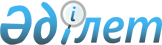 О снятии ограничительных мероприятий на территории села Ушкарасу Аулиекольского района Костанайской областиРешение акима Диевского сельского округа Аулиекольского района Костанайской области от 31 октября 2017 года № 4. Зарегистрировано Департаментом юстиции Костанайской области 17 ноября 2017 года № 7322
      В соответствии со статьей 35 Закона Республики Казахстан от 23 января 2001 года "О местном государственном управлении и самоуправлении в Республике Казахстан", с подпунктом 8) статьи 10-1 Закона Республики Казахстан от 10 июля 2002 года "О ветеринарии", и на основании представления руководителя государственного учреждения "Аулиекольская районная территориальная инспекция Комитета ветеринарного контроля и надзора Министерства сельского хозяйства Республики Казахстан" от 15 сентября 2017 года № 387 исполняющий обязанности акимаДиевского сельского округа РЕШИЛ:
      1. Снять ограничительные мероприятия по бруцеллезу крупного рогатого скота на территории села Ушкарасу Аулиекольского района Костанайской области. 
      2. Признать утратившим силу решение акима Диевского сельского округа от 20 февраля 2017 года №3 "Об установлении ограничительных мероприятий на территории села Ушкарасу Аулиекольского района Костанайской области" (зарегистрировано в Реестре государственной регистрации нормативных правовых актов под № 6861, опубликовано 16марта 2017года в газете "Әулиекөл"). 
      3. Контроль за исполнением данного решения оставляю за собой.
      4. Настоящее решение вводится в действие по истечении десяти календарных дней после дня его первого официального опубликования.
      "СОГЛАСОВАНО"
      Руководитель государственного
      учреждения "Отдел ветеринарии
      акимата Аулиекольского района"
      _______________ Д.А. Ахметжанова
      31 октября 2017 года
      "СОГЛАСОВАНО"
      Руководитель государственного
      учреждения "Аулиекольская
      районная территориальная
      инспекция Комитета ветеринарного
      контроля и надзора Министерства
      сельского хозяйства Республики Казахстан"
      ______________________ А. Т. Тайшибаев
      31 октября 2017 года
      "СОГЛАСОВАНО"
      Руководитель республиканского
      государственного учреждения
      "Аулиекольское районное управление
      охраны общественного здоровья
      Департамента охраны общественного здоровья
      Костанайской области Комитета охраны 
      общественного здоровья Министерства
      здравоохранения Республики Казахстан"
      ____________________ Е. Г. Дуйсенов
      31 октября 2017 года
					© 2012. РГП на ПХВ «Институт законодательства и правовой информации Республики Казахстан» Министерства юстиции Республики Казахстан
				
      Исполняющий обязанности

      акима Диевского сельского округа

Ж. Алтынсарин
